2019年山西省高平市直事业单位面试晨读手册华图教育简介华图教育全称为北京华图宏阳教育文化发展股份有限公司，由创始人易定宏先生2001年来京创业发展壮大而来。华图教育秉承“以教育推动社会进步”的使命，以职业教育为核心，主营业务涵盖了公务员、事业单位、教师、医疗、金融、部队转业干部等各类职业招录考试培训和职业技能培训。华图教育现拥有专兼职教师、研发人员及员工8000多人，在全国除香港、澳门、台湾外的全部31个省级行政区域中328座城市设有近1000家直营分支机构，组成全国性地面授课网络。仅2012年至2017年，有累计超过200万名学员走进华图的地面授课网络，另有近1000万人次学员利用华图的网站、移动应用等平台通过直播或录播课程的形式，注册我们的线上课程。注册商标“华图”于2015年被国家工商总局商标局认定为“中国驰名商标”。华图教育不断整合优质教育资源，针对职业教育个性化学习方式进行研发创新，更积极投身教育公平与教育公益事业。主营产业和投资并购双轮驱动，先后投资兄弟连、百家云、职业蛙、西普教育等教育企业，通过技术创新和延伸产业链布局构建高成长性的业务生态体系。第一部分  热点及命题预测1.医生被警察铐走热点链接近期“医生被警察铐走”事件刷屏朋友圈，其实际事件经过如下：2019年2月24日，陈某在丈夫韩某的陪同下到医院挂号预约，医生赵某为其看诊后由于需要调取此前拍摄的CT进行比对，双方约定下午3:30再次就诊。但下午赵医生的挂号病人还有很多，韩某到了约定时间强制要求为其他病人诊治的赵某为陈某看病，赵某多次劝阻无效后，双方发生肢体冲突。陈某报警后，民警到了现场发现韩某有多处伤痕，要求赵某到派出所接受调查，赵某以接诊和开会的理由拒绝，民警等了20分钟左右，对赵某实行口头传唤，赵某再次拒绝，双方随后发生肢体冲突，民警用手铐将赵某强制传唤到派出所。事件发生过程中，医院职能部门和安保部门都没有出现，现场很多围观群众将拍摄视频发到网上引起热议，随后“医生拒接诊插队病人被警察带走”、“医生被警察拷走”、“医院专家被警察带走”等刷爆朋友圈。4月26日傍晚，上海警方对事件的发生过程进行通报，4月27日中国医师协会也发表声明称“在维护医疗秩序的前提下，‘尊医重卫’和尊重警察的执法权应当兼顾，医务人员应行使和遵守公民的权利和义务，配合警方执法行为”。热点分析正如中国医师协会冲突声明中提到的“医生护佑人民的健康权和生命权，警察维护社会秩序和法律的尊严。‘白大褂’和‘蓝警服’都是人民群众最值得信赖的职业群体，应当彼此互相支持配合。”但在此次事件中，之所以产生了如此冲突，原因有如下几点：（1）从患者及家属角度出发，韩某出于对家人的关心和担忧、等候很久后仍没有就诊急切心情可以理解，但是在医生有其他患者的前提下，强行让医生为家属诊治，多次劝阻无效后与医生发生肢体冲突，则是无视规则的表现，所以才导致了矛盾的发生。（2）从医生的角度出发，医生维护现场秩序，确保接诊的公平公正的做法是对的，但是在劝解病人家属的时候沟通方式不当，才导致与患者家属出现了肢体冲突；当出现了与患者的矛盾时，也没有及时与医院职能部门和安保部门联系，也体现了其对突发事件的应对能力不足；最后，该名医生多次拒绝警察的传唤，没有其他医生为其诊治预约的病人，则是因为医院优质资源的分配不均，医生处理突发事件的灵活性不够，所以才导致事件的进一步升级。（3）从执法民警角度出发，在面对复杂的执法环境时没有综合考虑现场的实际情况，向医院职能部门请求配合，当医生拒绝时没有控制好自身情绪耐心做好解释工作，遇到医生还有其他候诊患者没有诊治的情况下没有顾及到这类人群的合法权益，则是因为其在复杂环境中的执法灵活性不够。（4）此事的发生也与医院职能部门或安保部门的职能缺位有关。在医院发生患者不遵守诊疗秩序的行为，首先应当由职能部门或安保部门协助维持秩序，以防事态扩大。但在整个事件的过程中甚至后面报警后与警察的肢体冲突中，都只有医生本人和医务人员在场，医院的职能部门和安保部门始终没有出来维护秩序和从中协调，则是因为职能部门和安保部门对医院动态情况的不了解，对突发事件的应对能力不足。（5）此次事件由刚开始医患矛盾，延伸为网上广为流传的“医生拒接诊插队患者被警察拷走”的热点事件，则体现了网民对公众事件的关注，但是不够理性，各种真实、虚假信息混杂，才导致了事件的进一步发展。（6）事件之所以会演化为医警矛盾，也是因为政府部门、主流媒体对于热点事件的回应速度和回应手段有所欠缺，直至事件发生的第三天才给出了正式回复，给了事件持续发酵时间。医生和警察都为老百姓撑起一片天，为了避免类似事件的再次发生，可以从以下几个方面努力：（1）医生在加强自身专业技能的同时，也要提高自身的沟通技能，当遇到闹事患者时，要用正确的沟通方式，让患者配合自己的工作；当遇到患者及家属不配合时，应该及时请求医院职能部门和安保部门维护秩序；医生也应该加强自身对于突发事件处理的灵活性，合理调配身边的其他资源。（2）派出所要加强对基层民警在复杂执法环境中的能力培养，除了要了解相关的执法法律法规外，还要强化执法的灵活性；强化基层民警的情绪控制能力，合理、合法、合情的与当事人进行沟通，根据执法环境灵活处理事件。（3）医院要强化职能部门和安保部门的工作，要随时关注医院的动态，当出现医疗人员与患者及家属发生矛盾时，两个部门的工作人员要快速反应，及时控制事件。平时要做好类似事件的应急预案，当出现医闹事件时，要维护好现场秩序，确保医生正常接诊环境，做好患者及家属的沟通工作，妥善处理好双方矛盾。（4）政府、中国医师协会以及其他部门要协调好医疗资源，建立健全相关政策、措施，让群众可以接受到更多的优质医疗资源，避免出现“一医难求”的状况；要加强对文明就医、和谐医患关系的宣传和引导，营造和谐的医患氛围。总之，医疗人员和警察都是为社会发展做出卓越贡献的群体，只有各司其职，互相理解和合作，才能给公民提供更优质的服务，所以应该从这次事件中，认识到自身的不足，改进和提升自己，才能更好的服务群众。命题预测1.近日，上海医院医生被警察用手铐拷走的话题在网上引起热议，事件经过是因为该医生接待病人较多，患者家属因等待时间较长与医生发生肢体冲突，家属报警后，民警要求医生到派出所配合调查但被多次拒绝后发生肢体冲突，民警用手铐强制将医生传唤至派出所。请你谈谈对此次事件的看法。2.近日，“医生被警察拷走”的文章在网上引起热议，有人认为尊医重卫应该体现在行为上，对医务人员应该慎用械具；也有人认为医生也是公民，当出现拒绝执法的行为，理应按照正常程序处理，对此，请谈谈你的看法。3.很多人在网上发表有关上海医生被警察带走的言论，有人认为医生作为公民就有义务配合警察的调查，当公民拒绝警察要求他去派出所调查核实案件情况的时候，警察就有权利动用国家给他的公权力来强制他去派出所协助调查；也有人认为在执法者眼里患者是绝对的弱者，而医生牺牲个人吃饭、睡觉、上厕所的时间为患者就诊，自身利益却得不到保障。该事件在网络上将医患之间的矛盾，上升为医生与警察之间的矛盾，甚至演化为医疗从业者和警察之间的矛盾，对此次事件引发的网上舆情，你是怎么看的？4.老韩是一名非常优秀的社区民警，他在获得模范称号后接受采访时说道：我们警察就是穿着制服的普通老百姓，对此你怎么看？2.考试作弊、高铁霸座被纳入失信信息热点链接为了规范公共信用信息管理，推进社会信用体系建设，营造诚实守信的社会环境，根据有关法律、法规，结合广州市实际，2019年4月28日广州市政府常务会议审议通过了《广州市公共信用信息管理规定（草案）》。根据草案，广州将打造覆盖全面、统一、透明的公共信用信息管理系统，在信用广州上可以根据代码查询企业、重点人群、社会组织和事业单位的信用信息。草案针对社会上出现的高铁霸座、欠缴税费等热点问题也有详细规定，将众多不良行为纳入失信信息，主要包括：拒不执行人民法院、仲裁机构生效法律文书，依法进入强制执行程序的；无正当理由欠缴水、电、燃气等公用事业费，数额较大，经催告后超过6个月仍未缴纳的；欠缴税款、社会保险费、行政事业性收费、政府性基金的；乘坐公共交通工具时冒用他人证件、使用伪造证件乘车、霸占他人座位等妨碍公共交通秩序或者影响安全行驶的；符合出院或者转诊标准无正当理由滞留医疗机构、影响正常医疗秩序等行为的；参加国家、省或者广州市组织的统一考试作弊的；以欺诈、伪造证明材料或者其他手段骗取社会保险、社会救助、社会优待等待遇的。目前，广州公共信用信息管理系统已经初步建立，归集了10多亿条公共信用信息，涉及300多万法人、非法人组织和3000多万自然人。热点分析近年来，经济快速发展的同时也产生了大量利益冲突、纠纷，道德的评价和约束往往达不到指引社会大众的作用；生活中，信用卡逾期不还、电信欺诈、盗版侵权等违法和违约的失信行为层出不穷、屡禁不止，也必然会反过来影响到经济的完善和发展。所以建立社会信用体系的工作迫在眉睫，因为它不仅可以保存失信者的记录，还可以对失信行为产生警示作用，对失信行为进行防范，更具有揭示功能，能够扬善惩恶，提高经济效率。广州的公共信用信息管理规定草案中，将在社会上引起过广泛影响的考试作弊、高铁霸座、骗取社会保险等降低运行效率、增高管理成本、造成秩序混乱的行为纳入到失信信息中，并对当事人在公共资源交易、资金扶持、公共服务、人员招录等各个环节设置阻碍，可以对不良行为起到强有力的震慑作用，能减少类似事件的再次发生，形成和谐的社会氛围，保障人们生活更加公平、幸福。但信用体系还存在很多的不足，比如，在信息归集、披露和使用程序还不够规范；信用奖惩措施的法律依据不足；信息主体的救济机制还不够健全；社会整体的信用意识还不强等。所以为了建立更好的社会信用氛围，我们还应该做以下方面的努力：（1）信用体系相关研究组要加强对失信行为的归集、披露、查询、使用、修复及其监督等各个方面进行研究，加快完善信用体系。（2）地方政府部门要结合地区实际情况，加快完善相关法律法规的建设，对失信行为的鉴定、信用主体的奖惩、失信行为的修复流程等各方面给出法律依据，避免让不良商家钻法律的空子，伤害公民的合法权益。（3）明确各级政府、各部门的职责分工，根据实际需求完善和更新信用体系平台，为市民提供更加方便快捷的信用查询平台。（4）根据相关法律对失信行为进行及时地处罚，并对社会进行公布，加强对失信行为危害和处罚的宣传，警示不良行为；同时对诚信行为进行充分的肯定，让诚信公民得到更好的社会福利，让公民切实感受到诚信带来的好处，为建设更好的社会信用氛围提供基础。总之，信用体系是中国社会和经济发展的一层保护伞，各地政府要加快信用体系的建设步伐，综合各地实际、结合成功经验，为社会公民建起信用的保护伞。命题预测1.2019年4月广州市政府常务会议审议通过了《广州市公共信用信息管理规定（草案）》，将社会上出现的高铁霸座、欠缴税费、考试作弊等热点问题也纳入到失信信息中，失信人会被限乘高铁、飞机、限制出境等，对此，请谈谈你的看法。2.广州市将高铁霸座，考试作弊等行为纳入失信信息，网络上对此展开了广泛的讨论，有人不赞同，认为惩戒机制会使各方面受阻，未免过于严苛；有人赞同，认为考试作弊、高铁霸座等本为失信的不良行为，被纳入失信信息是正常不过的，请问你是怎么看的？3.很多有个人征信不良记录的人都想通过各种方式清除失信记录，但网页上帮助清除个人不良记录的商家都是诈骗团伙，很多不了解情况的人难免上当受骗，对此，请谈谈你的看法。4.2019年五一期间，部分旅客“买短乘长”、“越站乘车”导致列车超员停车、正常买票乘客无法上车的情况，引起了广泛关注。很多人认为，“买短乘长”只要上车补票就可以了但也有人认为，买短乘长会影响列车承载量，有的人甚至以此逃票，对此，你怎么看？3.母亲偷藏儿子报假警被判有期徒刑热点链接2018年11月30日，乐清市公安局接到陈某报警求助，称她11岁的儿子黄某下午在城东街道某小学放学回家途中失联。温州、乐清两级党委政府和公安机关立即启动重大警情处置机制，以最高等级组成联合调查组，投入一切警力、调用一切资源，全方位开展查找工作。整个过程中，公安出警600多人，出动了搜救艇、搜救犬，众多公益组织在冰冷河道内地毯式搜救，父亲黄某悬赏50万元寻子，全国多家媒体报道，全国人民担忧孩子也纷纷转发寻子信息。直至12月4日夜间，人们才发现这不过是孩子妈妈陈某自导自演的一场闹剧，因为陈某丈夫长期连续出轨，不顾家庭，为了试探丈夫对家庭是否关心、重视，才将儿子藏起来。2019年4月29日，乐清市人民法院开庭审理“乐清失联男孩”母亲陈某涉嫌编造、故意传播虚假信息罪一案，以编造、故意传播虚假信息罪，一审判处陈某有期徒刑1年3个月。热点分析在现实生活中，报假警现象并不少见，甚至有些人为了逗乐、打发无聊动辄报假警，但由于这些事件没有像“失联男孩”事件产生巨大的影响力，没有引起人们的广泛关注，大多只是批评教育罢了。报假警的行为，给公安机关出警制造了严重困扰，大大浪费了本就有限、稀缺的警力资源，尤其是像“失联男孩”事件这样的报假警行为，不仅浪费大量警力资源还挤占了其他公共资源，同时浪费了民间救援资源和巨大的人力、物力、时间成本；严重消费了市民的爱心、善心，伤害了社会公信力，很容易产生“狼来了”的效应，制造诚信危机；该事件在网络上的广泛转发，被媒体大量报道，也会让事发地居民产生严重的不安全感，让看到相关信息的人对整体社会治理和治安水平产生合理怀疑，以至于有关部门需耗费大量人力、物力、财力来修复社会秩序。失联男孩母亲之所以会有这种编造虚假信息，报假警的行为，虽然很大程度是因为丈夫不负责所带来的“丧偶式生活”酿成的后果。但在明知警方和社会各界已经介入的情况下，仍然选择隐瞒真相，更大程度是陈某对法律和社会资源缺乏规则意识和敬畏感。但社会上类似的报假警、驴友不遵守规定入禁区失联等浪费公共资源的行为屡见不鲜，为了建设更加良好的社会环境，避免公共资源浪费，我们可以从以下几个方面做出努力：（1）政府执法部门要对违法人进行严厉惩罚，加大类似不良行为的违法成本，创新处罚形式，要让违法人深刻意识到自己行为的不妥之处。（2）要加强对社会公众的法律宣传力度，通过典型案例的讲解和分析，让更多的公民了解类似行为所造成的危害，以及要承担的法律责任，通过案例对人们起到警示作用。（3）政府相关部门也要对社会的热心民众进行宣传和引导，避免因为“狼来了”而对社会产生冷漠，对需要帮助的事件置之不理，要通过政府、主流媒体、专家评论等多种方式维护和唤醒正义之士的侠义心肠。（4）政府有关部门工作人员要加强自身对于真假信息的识别能力，尽可能地从源头上减少因报假警而造成的社会资源浪费。（5）政府相关基层组织也要随时关注辖区家庭的动态，对于有困难的家庭妇女给予援助，及时对其进行心理疏导，避免因为家庭的伤害而做出扰乱社会秩序的举动；及时调解家庭矛盾，通过劝导和沟通，让男性承担起对家庭的关心和责任。所以，从这次事件中，社会公众应该加强对法律的敬畏之心，要尊重和珍惜社会资源，才能让公共资源用在刀刃上，帮助真正需要帮助的人。命题预测1.温州乐清陈某向警方求助称自己11岁的儿子在放学回家的路上丢了，警方成立最高级别调查组，出动全警资源寻找失联男孩，多家社会公益组织也积极参与搜寻工作，全国网友为男孩担忧纷纷转发失联信息，该事件成为了网络头条新闻。但男孩找到后才发现是陈某为了试探丈夫对家庭的关心而报的假警，最后陈某因编造、故意传播虚假信息罪，被判处有期徒刑1年3个月。对此，请谈谈你看法。2.乐清失联男孩母亲陈某因报假警被判1年3个月的有期徒刑在网上引起了很多争议，有人认为被告人陈某并未对社会造成实质性的危害，可以适用于缓刑，一年三个月的判决结果可能“过重”了；但也有人认为，被告人为一己私利损耗社会公共资源，并破坏社会秩序，理应受到法律的制裁。对此，请谈谈你的看法。3.报假警事件时有发生，2017年浙江省110报警服务台共接无效报警1287万起（占总接警量的60%），接报恶意骚扰电话103万起；2019年1月1日到4月7日，东莞市已发生报假警案件100宗。对此，请谈谈你的看法。4.90后徒步爱好者冯某、李某、林某三人非法穿越羌塘国家级自然保护区，途中冯某提出要单独出行导致失联，李某和林某随后报警，失联40多天后，冯某被找到，三人也因非法穿越无人区被处以5000元罚款，对此，请谈谈你的看法。4.海归硕士回村“捡垃圾”热点链接中国对于垃圾处理的两大主要方式就是焚烧和填埋，但对环境和人的健康都有着不可估量的伤害，陈立雯是河北农村姑娘，在看到家乡垃圾污染严重的情况下，毅然放弃了国外留校任教的机会，回到农村开始了“捡垃圾”的生活。回国后，她首先在北京一些社区推广垃圾分类，她向一些社区的物业提出撤掉楼道内外的公共垃圾桶，让每户居民在家中先将垃圾进行分类，再由专人到小区来统一收集，然而，她的建议接二连三遭到了拒绝。随后她在中国扶贫基金会的帮助下，来到农村进行垃圾分类试点，将农村垃圾分为会烂垃圾和不会烂垃圾，会烂垃圾直接在农村进行堆肥回归土地，再将不会烂垃圾运往垃圾站统一处理，真正意义上实现了垃圾减量，简化了从源头上实现垃圾分类流程，垃圾分类效果显著。热点分析垃圾处理一直是全球性的话题，中国对于垃圾的处理方式只有焚烧和填埋，但是如果不做好垃圾分类会对人类健康带来不可估量的影响。海归硕士陈立雯回国后在北京进行垃圾分类工作时遇到的重重阻碍能够让我们看到我国垃圾分类工作存在的系列问题：（1）公众对垃圾分类的参与和认知意识低，很多人对于垃圾的分类不清楚，并且认为垃圾分类效果不明显或者完全没有效果，群众普遍认为垃圾分类是环保工人的事，不会在源头上对垃圾进行分类处理。（2）由于对生活垃圾在概念上进行分割，导致我国垃圾管理制度呈现“多头多管”的局面。比如生活垃圾由市政部门管理，废旧物资由商务部门管理，电子垃圾由工信部门管理等，这种“政出多门，多头多管”的模式，沟通难度大，很难有效实现垃圾分类。（3）我国垃圾分类的相关法律体系不健全，对垃圾分类的标准和具体做法，相应的惩罚措施没有做出明确的规定。（4）缺乏垃圾分类投放、分类收集、分类运输、分类处理的配套设施和法律体系，容易出现分类垃圾混合运输，分类垃圾混合处理等情况，导致垃圾分类工作重复，浪费大量资源。（5）未能真正发挥垃圾分类的作用，对不同垃圾类型进行再利用和处理，比如利用厨余垃圾发电或者堆肥重新回归土地，从而实现垃圾减量。要想真正解决中国的垃圾分类问题，单靠陈立雯一个人的力量肯定是不够的，所以我们还应该做出以下努力：（1）政府有关部门要明确各部门的职责和分工，加快建立健全垃圾分类投放、收集、运输、处理等全流程的法律体系，通过法律的作用为垃圾分类建立强有力的保障；为不遵守垃圾分类进行处罚提供法律上的支撑。（2）政府、学校、社区要加强对垃圾分类的宣传教育、调动市民的主观能动性，从源头上对垃圾进行分类，为后续的垃圾收集、运输、处理做好分类基础。（3）出台相应的垃圾产生与处理收费制度，通过经济驱动，约束垃圾的产生量，继而做到垃圾产量的减量化与资源化，使全民的垃圾分类意识提高。并制定相应的有害垃圾排污处罚制度，让经济手段整治有害垃圾的排放，做到垃圾的无害化原则。总之，通过经济处罚制度的方式，使我国垃圾产量日益降低，而收取的相应费用可用于末端的垃圾处理。（4）相关环保机构要优化垃圾分类体系，比如陈立雯在农村将垃圾分为“会烂垃圾”和“不会烂垃圾”，并对“会烂垃圾”在农村就进行了堆肥处理，不仅提高了垃圾的利用率，简化了村民对垃圾分类的流程，实现运输垃圾的减量。（5）环保工具企业，要创新垃圾分类相关配套设置，为垃圾分类收集、运输和处理提供设施支持。综上所述，垃圾分类是全国乃至全球性的问题，它关乎到我们所有人的利益，是每一位公民应尽的责任，只有每个人都承担起自己的责任，才能让我国避免出现“垃圾围城”的危机。命题预测1.结合图片，请谈谈你的看法。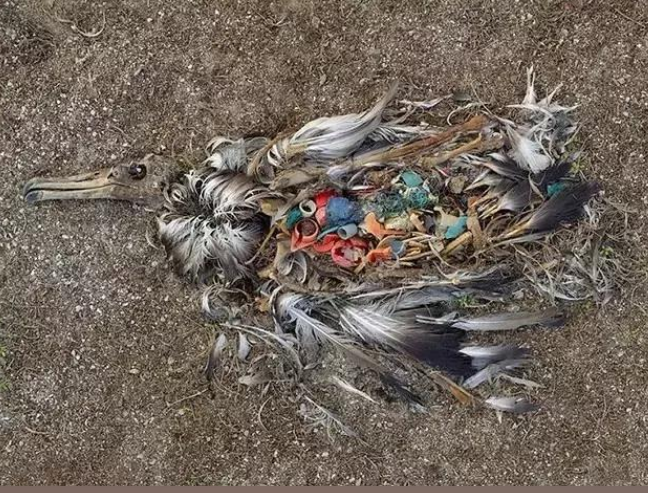 2.海归硕士陈立雯放弃留校任教的机会，回国后长期与垃圾为伍，每天开着三轮车挨家挨户收垃圾、教村民如何进行垃圾分类，成为了垃圾分类的“网红”，央视新闻调查也报道了她的事迹，白岩松评价：“希望像她这样的人再多一些”，请你谈谈自己的看法。3.陈立雯在美国攻读硕士回国后，到农村倡导村民垃圾分类，回到城市坐地铁时，因为身上的味道被人躲着，但她觉得自己做的是事业，而不是工作！请问，你怎么看待她的选择。4.A省有人将数百吨垃圾跨省倒入B省，被罚款数百万元，随之很多跨省倾倒垃圾的行为逐渐浮出水面，舆论哗然，引起媒体广泛报道。对此你怎么看？5.南京网红“自制药”代购火了热点链接南京部分医院的自制药剂鞣酸软膏、小儿速效感冒口服液、抗601合剂、呼吸通口服液……等，一直备受市民的青睐，这些疗效好、价格便宜的自制药，还被追捧为网红药、明星药。自制药主要是一些专家经过长时间临床实践，将效果比较好的临床处方转为自制药生产或者医院根据临床应用自主研发的药品。所以医院的自制药是处方药，与其他同类产品相比，自制药的针对性更强，价格更便宜，但必须是根据患者的病情和医生的判断，对症开的处方药。一些商家看中这些“明星药”的前景做起了代购生意，代购自制药的价格翻了5、6倍，而且医院工作人员也表示，自制药的需求量很大，有的药品有时还会缺货，不能保证网售药一定是正规的。热点分析随着网络的快速发展，人们喜欢在网上分享一些性价比比较高的产品，而疗效好、价格便宜的自制药自然会受到广大群众的追捧，而成为“网红药”“明星药”，这本来是一件非常好的事情，但是当代购参与其中，就会产生一些系列的问题：（1）自制药是医生根据临床经验结合患者的病情所配置的处方药，代购的药品不一定符合所有患者的使用情况，药物使用不当可能会让病情加重。（2）自制药有严格的成分比例和制作手法，要经过严格的质量检测才会被患者使用，但网络代购产品的质量得不到严格控制，可能有假药混杂其中，严重危害医院和消费者的利益。（3）自制药代购的价格翻了几倍，不仅伤害到消费者的合法权益，而且扰乱了市场交易秩序，对经济发展造成不良影响。（4）药物都有严格的使用方式，并且有些症状相同的病，但内在原理可能并不一样，但有些人喜欢“自创”一些使用方法，并在网上进行分享，其他人效仿不仅对病情没有好处，还可能产生其他的副作用。（5）代购没有合法的销售资格，会扰乱正常的药品市场，增加执法机构质量检测的负担。要解决这些问题，让自制药真正做到惠民，我们可以做以下方面的努力：（1）政府有关部门要加大对非法代购行为的专项整治，肃清电商代购平台，对正规药品进行严格的质量把控，禁止假冒产品在市场上流通。（2）医院有关部门要优化自制药的购买体系，从开药数量和开药流程上对代购行为进行遏制。（3）政府部门要联合医院拓宽、创新自制药的购买方式，开创“互联网+看病买药”的正规渠道，减少远地区群众因为地域问题和人数较多排队久等问题，转而采取代购来购买自制药。（4）政府、医院有关部门要对自制药的医药知识、使用方式、购买渠道通过主流媒体、官方网站等进行宣传，避免群众被个人用户误导。自制药效果好，价格便宜，对广大群众来说是医药福利，所以我们要维护他的纯粹性，让自制药真正发挥惠民、便民的作用。命题预测1.南京部分医院的自制药剂如鞣酸软膏、小儿速效感冒口服液等不仅效果好，而且价格便宜，受到广大市民的追捧，有商家看到了自制药的前景做起了代购生意，不仅药物价格翻了五到六倍，质量也得不到保证，但是一些地方远、不想排队挂号的人还是选择了代购。对此，请谈谈你的看法。2.在天津某地查获一起贩卖假药的案件。违法人员进购合法的药品，然后将合法的药品与其他东西进行勾兑，之后再贴上名牌，对外宣称“秘方药”进行贩卖，对此，请谈谈你的看法。3.聊城某医生根据患者病情向家长推荐了某款未经国内批准的进口药品并列入医嘱，患者服用后出现不良反应，治疗无效过世，患者家属通过有关机构鉴定该药为“假药”，与该医生和院方发生争执，最后执法部门介入处理，对此，请谈谈你的看法。4.很多人外出旅游，都会从国外采购一批“神药”，网络上也有很多帖子推荐“旅游某地必购神药”，但有专家出来辟谣，这些“神药”的成分与国内同类产品一致，并且价格更高，但还是境外购药还是络绎不绝，请问你怎么看？6.春节档盗版电影“2·15”系列专案成功侦破热点链接今年春节期间《流浪地球》《飞驰人生》《疯狂的外星人》等几部热播电影上映后，出现了大规模盗版，2019年4月29日下午，公安部在江苏扬州召开新闻发布会，通报公安部部署开展打击春节档电影侵权盗版违法犯罪活动、成功侦破“2·15”系列专案，查明并打掉8部春节档高清盗版影片的线下制作源头、线上传播网络、境内外勾连团伙，打掉“麻花影视”APP等一批侵权问题突出、权利人反映强烈的盗版网站和APP。经公安机关精准打击，春节档电影高清盗版制作源头被铲除，院线电影高清盗版问题得到有效遏制。据中国版权协会版权监测中心监测，近期热映的院线电影均未发现高清盗版问题。热点分析从90年代末期开始，盗版就已经从方方面面渗入到了我们的生活当中，在中国盗版的灰色产业链中，电影产业一直都是重灾区，究其缘由，有以下几个方面：（1）网络的快速发展，网络存储、下载渠道如网盘、贴吧、社区网站的兴起极大方便了网民获取盗版影视资源，这也是盗版内容为何如此猖獗的重要原因。（2）在影视资源的法律保护上仍有空子可以钻，因为大多数小网站都是个人经营，或者是将服务器放在境外，根本无法联系到经营者，无法发出阻断通知。如果通过技术手段强行破坏，则可能涉嫌侵犯他人计算机的安全问题，这就给了盗版资源可以滋生的有利平台。（3）中国盗版的侵权成本低，而维权的成本却相当高。盗版网站的建设却非常容易，而作为维权的人来说，需要找到这家网站并告上法庭，中间需要复杂的调查和取证过程。即便是最后赢了，判赔的数额根本不够维权所支出的费用。但盗版资源对认真创作者的伤害不仅是经济上的损失，更是精神上的打击。如果让盗版资源继续猖獗下去，人们只愿意去电影院体验有炫目特效和恢弘场面的电影，而一些文艺片、剧情片就变得很冷门，长此以往，中国的电影都成了拼特效、比宣传、炒IP，没有人愿意投资小众的但不可或缺的影片，对刚刚红火起来的中国电影来说确实是场灾难。所以要阻止这场灾难的发生，遏制盗版资源的行动迫在眉睫，这也是国家对“2.15”系列案件如此重视的重要原因，所以为了让中国影视行业更好发展，我们应该做以下几个方面的努力：（1）国家要完善有关知识权保护的法律法规，减少法律漏洞，避免让不法人士钻了法律的空子，趁机伤害合法人的权益。（2）增大侵权者的犯法成本，加大惩处力度，对其施行重典，并加大宣传力度，让更多人认识到问题的严重性，从而减少盗版的可能性。（3）要创新调查、监测手段，更快速的跟踪、屏蔽盗版资源，掐断盗版渠道，让盗版资源在网络上寸步难行。（4）要加大对盗版行为所带来的危害、后果进行宣传，引导群众支持正版资源，采取合法的方式获取影视资源，提高群众的知识产权保护意识。（5）增加电影收益方式的多样性，在收益均衡的前提下，加强与如腾讯视频、爱奇艺视频、优酷视频等各大影视播放平台合作力度，采取影视收费或者会员的形式确保正版资源在网络的合法流通。（6）消费者也要增强知识产权保护意识，支持正版内容，尊重内容创造者的劳动和付出。综上，通过各方通力合作，消费者也要提高自我意识，才能让盗版内容彻底失去市场，激励内容商不断创造出更优质的内容，才能够形成一个良性循环的大环境。命题预测1.2019年春节期间，《流浪地球》《疯狂外星人》《飞驰人生》等电影票房都突破10亿大关，但在电影上映的同时，盗版资源就已经在微博、微信、二手交易网站上被大肆转发，甚至有人标价出售以牟利，对此，请谈谈你的看法。2.正在上映的影片要么要播放平台VIP会员才能看，要么要去电影院才能看到，但在微信、网站上花几块钱甚至是免费就能通过网盘下载，有人说有便宜的资源，谁还愿意花那个冤枉钱去买正版资源，也有人说盗版资源画质不清晰影响观看，还是愿意花点钱买更好的体验，对此，请谈谈你对盗版资源的看法。3.高校附近有大量复印店打印店出售盗版教材，以原价3到5折的价格售卖给大学生，经记者暗访得知，有52%的学生买过盗版书。对于这种现象，你怎么看？4.据统计，网络版权产业整体产值突破5600亿元，成为中国经济增长的新动能。但伴随互联网技术的急速发展，网络日益成为侵权盗版的高发易发领域，并且呈现出交叉化、国际化的特点，网络盗版让以创新为核心的版权产业面临严峻挑战。对此，你怎么看？7.90后情侣3年裸辞2次环游中国热点链接杭州90后情侣小龙与小西毕业3年内辞职2次，利用小龙父母买的汽车以及两人正式工作和兼职所赚的钱，自驾游了全国90%以上的地级市，总行程86000公里。但回来后，两人在求职的时候被贴上了“工作没有责任心”“说不干了就不干了”的标签；两人原先看中的一套250万的婚房，也涨到了400万。但两人并不后悔，小龙说“很多人都会说，等有时间了，等有钱了，等孩子长大了，等退休了……再去做自己想要的，但是基本说过就过了，不会真正去做，在我看来，这样才是后悔。而且两趟旅行之后，眼界，胸怀，开阔了很多，看待事情会更加平和些。对不同的事物、想法、信仰，也会抱着虚心、虔诚的态度去看待”，并且表示等结了婚买了房，让父母安心了，就辞职去欧洲自驾游。热点分析“来一场说走就走的旅行”“佛系青年”“低欲望社会”“世界这么大，我想去看看”……这些话在网络上大火，更成为了很多90后、00后的代名词。像90后情侣3年裸辞2次，这类的年轻人价值观转化的原因可能有以下几个方面：（1）90后、00后的父母为他们创造了良好的生活物质环境，在物质生活满足的前提下，他们更偏向精神上的追求和享受。（2）90后、00后具备更多的才艺和爱好，能给他们带了更多的就业机会，他们不仅可以通过主业赚钱，更能通过兼职获得更多收入来源，所以他们有更足的底气去追求精神上的享受。（3）90后、00后的父母更加开明，来自家庭的压力小，也为他们创造了更多追求自我的机会。但在年轻人享受精神追求的同时，也会伴随一系列现实的问题，比如求职被贴上不稳定的标签；工作经验不足，工作能力落后于同龄人所带来的职场压力；年龄变大、积蓄不足带来的经济压力；一些年轻人不考虑自身的实际情况，盲目效仿他人带来了不良的社会影响等等。所以要解决这些问题，个人有以下建议：（1）父母在教育孩子方面，要加强其自立能力和责任意识的培养，不要让孩子出现啃老的现象，要为自己的行为负责任。（2）政府、主流媒体要通过官方评论、专家评论等方式对年轻人进行正确的引导，要剖析其中的利弊和可能发生的现实问题，避免年轻人因为一头热纷纷效仿。（3）学校要增加与职业规划、发展有关的课程和培训，引导学生对自己的职业有明确的规划。（4）年轻人要对自己的实际情况有正确的认识，在情况允许的情况下，多出去走走，增加实践能力，但也要综合自己的实际经济能力，不要盲目追风。命题预测1.近日，杭州一对情侣成了“网络红人”，他们3年内两次“裸辞”，自驾环游中国，让人羡慕的同时也引发了不少争议，“啃老”、“任性”等评论不绝于耳，甚至连他们的父母都在抱怨，旅行耽误了买婚房，但他们自己不后悔，认为眼界，胸怀，开阔了很多，看待事情会更加平和。对此，请谈谈你的看法。2.近日，杭州情侣3年裸辞2次自驾游在网上引起热议，有人认为花自己的钱，做自己想做的事，何乐而不为？也有人说他们做了很多人想做却不敢做的事，羡慕他们的果断与勇气，但也有人认为这对情侣过于任性，年轻人还是应该将工作放在第一位。请问，你怎么看？3.小李是省级机关公务员，工作稳定，工资待遇也很不错，但他认为生活太平静了，一眼能看到人生的尽头，想辞职就业，但父母坚决反对，身边的朋友也很不理解。请问你支持小李辞职的做法吗？为什么？4.有人说80后、90后的父母精神上更像年轻人，他们努力工作，干劲十足，他们挣下了车子、房子，如今五六十岁了，还充满干劲，但本该青春焕发的80后、90后却有一部分人自称“佛西青年”丧失了物欲、成功欲，没有很强的出人头地的意愿，很多人认为中国年轻的一代正向日本“低欲望社会”发展，请问你是怎么看的。8.80%以上手机用户被APP“偷窥”了热点链接猎豹浏览器默认开通监听用户外拨电话，12306官方宣称约410万条旅客信息通过第三方抢票平台泄露，注册了房屋中介app后，各种贷款、装修、二手房买卖等多种推销电话纷涌而至……等等app“偷窥”已经成了个人信息泄露的重灾区。2018年8月中国消费者协会发布的《App个人信息泄露情况调查报告》显示，我国遭遇过个人信息泄露情况的人数占比为85.2%。并且，67.2%的受访者认为手机App在自身功能不必要的情况下获取用户隐私权限；77.0%的受访者认为手机App采集个人信息的原因是推销广告。2019年央视3·15晚会也曝光了个人隐私信息通过手机App泄露的案例。主持人现场使用一款名为“社保掌上通”的App查询个人社保信息，一旁的网络安全专家通过抓取分析数据包发现，就在主持人查询的同时，用户的信息已被发送至一家大数据公司的服务器。热点分析从网上购物泄露个人信息到手机app“偷窥”，网络智能化在给人们带来方便快捷的同时也带来了新的烦恼，但在信息化高速发展的今天，人们已经离不开手机app，之所以会产生手机偷窥个人隐私的情况，主要有以下几个方面的原因：（1）我国目前已颁布执行的《信息安全技术公共及商用服务信息系统个人信息保护指南》及《移动互联网应用程序信息服务管理规定》中,对APP的种种行为分别进行了规范,但在上述两个文件中,并未规定APP一旦“越界”后具体的惩治措施。实践中,也至今未有APP“越界”调用权限后被追责或受到处罚的判例。（2）我国目前对个人信息的保护还仅限于刑法,在民法和行政法上还存在不少真空地带，这给手机app留下了钻空子的漏洞。（3）部分消费者对手机app使用权限不了解，对app与个人信息泄露的关系不清楚，导致很多消费者在使用app之前都不看授权须知，这给部分手机APP提供者过度采集个人信息的机会。（4）个人信息的利益市场大，app通过读取个人的联系人或者其他信息给app带来大量的增量客户或者更加精准的用户需求信息进而增加用户粘性，给app带来收益。（5）大部分消费者对个人信息泄露的渠道不了解，没有从正规渠道下载app，也会导致不合法app大量采集个人信息的情况出现。据工信部数据显示,中国移动用户数总规模约12.93亿户。可见,移动APP的市场潜力巨大，但APP泄露隐私的问题也日益突出。如何解决这个问题,可以从以下几个方面做出努力：（1）政府有关部门加快制定配套的法规制度和精细技术标准,厘清合理调用与不当侵权的评定标准和技术依据,为APP信息调用立规矩、划红线,尽快走出“无章可循”的窘境。全面加强安全软件的管控工作,建立严格的行业准入和退出机制,并且通过法律来约束企业执行。（2）要确定具体的主管或牵头部门,推动相关法规标准和配套处置办法加速出台落地,尽早摆脱“九龙治水”的尴尬,进而能够迅速定纷争、止众议,使侵权APP上不了线,叫侵权者无话可说,让消费者不再“无奈”。（3）监管部门可以从应用商店入手,通过对平台的管控,升级应用商店的审核标准,间接管理APP,以不断改善目前APP过度索取用户信息的问题。（4）要做好预防及监管工作。监管部门要带动整个移动互联网行业增强监管意识,适当地对企业进行法律意识宣传,并要求行业制定出相应的开放隐私权限的标准,以更好地保护用户隐私信息。同时,在面对消费者检举投诉时,政府部门要积极处理,保护用户权益。（5）用户对自身的数据信息要有安全意识、隐私意识和信息保护意识,牢牢把握好法律赋予的知情权和同意权；在正规渠道下载应用程序,下载手机应用时需通过官方网站和正规应用商店,避免被恶意软件、山寨应用误导,获取手机过多权限导致个人隐私泄露；使用或安装手机APP之前,务必详细阅读授权须知；一旦发现过度采集个人信息,应拒绝使用或者进行投诉处理；如果发现手机APP提供者行为侵权,应及时通过行政渠道或者司法渠道进行维权。命题预测1.某在校大学生下载了一款美图App，该App在软件安装过程中要求读取通讯录。由于平常较为关注个人隐私保护，注册账户时她有意识地查看了《隐私条款》，发现其中有一条是这样写的：本平台可能会在与第三方合作中分享用户必要信息。对此，请谈谈你的看法。2.有调查显示,41.16%的人在安装或使用手机APP之前从来不看授权须知。另一项调查显示,被手机APP采集最多的个人信息是联系方式,占比79.62%；有42.31%的人不知道授权APP采集的个人信息可能一直被留存；有79.23%的人认为手机APP上的个人信息不安全,但只有6.15%的人在安装或使用手机APP之前会经常看授权须知。对此，请谈谈你的看法。3.支付宝“年度个人账单”又刷屏了，有人对支付宝的这一创新行为大加赞赏，认为账单中的暖心话语，让账单更接地气。不过也有人指出账单中“服务协议”默认选项允许支付宝收集用户信息包括在第三方保存的信息，这一点可能涉嫌窃取个人信息的问题。你认为企业在创新的同时，如何承担社会责任和保护消费者的隐私？4.政府网站有泄露个人隐私的“公示”行为，在发布一些政务公开的信息时也一起公布了一些市民的个人信息，比如姓名、身份证号、家庭住址、电话等。对此你怎么看？9.“高考移民”被取消清华、复旦学籍热点链接贵州库某某3人高中阶段未在贵州省实际就读，在高考报名资格审查中提供了虚假材料，违规获取2018年贵州省高考资格，并考上了清华、复旦、北外，2019年4月30日贵州省招生考试院通报这三名违规考生被三所高校取消学籍、做出退学处理。2019年深圳市宝安区富源学校疑似又出现“高考移民”现象，事件发生后，深圳市教育局在其官方微博发布说明称，富源学校学生均提供了户籍所在地公安部门及深圳市学籍管理部门对其户籍、学籍的审核证明，手续齐全、资料完整，符合在深圳参加高考的报名条件，并且根据广东省高考报名的政策规定，也确实符合报名资格。但“高考移民”的定义是部分考生利用各地存在的高考分数线的差异及录取率的高低，通过转学或迁移户口等办法到高考分数线相对较低、录取率较高的地区应考。教育专家分析认为，富源学校的行为，表面手续合法化了，但人籍分离，属于典型的“高考移民”，程序合法并不证明没有问题。热点分析“望子成龙、望女成凤”一直是中国家长的愿望，“高考移民”事件也从未停息，之所以屡禁不止，原因主要有以下几个方面：（1）中国各地区之间教育水平存在较大差距，所以全国实行各省、市、自治区分别进行评卷和划定高考录取分数线的政策。部分高考移民家长钻了制度的漏洞，从考生众多、学习压力巨大、优质高校录取名额较少的省份，移民到比本省基础教育水平相对薄弱、录取情况又相对宽松的省份。（2）部分民办学校利益所驱，为了提高高考升学率，打造高考升学品牌，从外省买优质生源，承诺在当地办户籍、学籍，再以与外地高中合作办学名义，送学生到外地读书，在高考时，回当地参加高考，对法律制度存在侥幸心理。（3）部分地区的高考报名资格制度存在漏洞导致有些学生虽然表面手续合法化了，符合高考报名资格，但实际上却是人籍分离，属于典型的高考移民。（4）中国部分家长畸形的教育观，利用各种手段为孩子创造最好的教育环境，而枉顾法律法规。“高考移民”是通过不正当手段挤占了考生正常的高校入学机会，严重影响了正常的教学秩序和普通高校的招生录取工作，还会加剧畸形的高考升学竞争。所以要减少“高考移民”现象，需要各方通力合作，做好以下工作：（1）各地政府要开展专项整治工作，清查当地是否存在以高考为目的的户籍迁移以及空挂学籍等问题，并根据调查结果追究责任。（2）各地政府相关部门要完善高考报名的法律法规，必要时调整异地高考政策——既要开放异地高考，又要遏制高考移民。如建立以学籍为基础的高考报名制度，即以连续学籍为依据报名。（3）各地方政府教育部门必须转变办教育的理念，不能为追求升学率，纵容学校违规办学。相关部门要加强对合法办校、合法高考的宣传，通过思想宣传，引导学生家长和学校采用合法的方式为孩子提供最好的教育。（4）各学校要依法治教，维护基础教育的办学秩序，提高自身的责任意识和法律意识，对法律不要存在侥幸心理。（5）地方教育部门要加强对家长教育观的宣传和引导，不要因为过度期待子女成才而触犯法律条例，影响孩子的前程。命题预测1.库某某3人高中阶段实际未在贵州省就读，但在高考报名资格审查中提供了虚假材料，违规获取2018年贵州省高考资格，并考上了清华、复旦、北外，被发现后，三人被三所高校取消学籍、做出退学处理。对此，请谈谈你的看法。2.深圳市宝安区富源学校为了提高高考升学率，打造高考升学品牌，打着与衡水中学合作办学的幌子，主导学生“组团高考移民”，2018年有多名学生考入清华、北大，2019年因富源中学6名学生在第二次模拟考试中成绩异常惊人，被部分家长怀疑存在高考移民，最终引起政府高度重视，被着重调查，对此，请谈谈你的看法。3.有这么两句法律谚语：对私权利来说，法无禁止即可为；对公权力来说，法无授权不可为。请结合实际谈谈你对这句话的看法。4.广东省为外来务工人员的子女提供便利放松了高考报名条件，要求有广东户口或者其父亲或母亲连续三年持有广东省居住证，按国家规定在广东省参加社会保险累计三年以上，随迁子女在广东省参加中考并具有高中阶段三年完整学籍，且其父亲或母亲具有合法稳定职业和合法稳定住所的都可以在广东省报名参加高考。但这样容易造成“人籍分离”的情况，为“高考移民”提供便利，对此，请谈谈你的看法。10.“职业打假”竟成产业链热点链接由于法律对“职业打假”缺少明确的规定，这一职业自产生以来就争议不断。我国司法实践对职业打假行为的态度也经历了一个从鼓励到逐渐缩紧的发展历程：1994年消费者权益保护法实施后，对职业打假是鼓励的态度；到2014年态度有所转变，逐渐谨慎起来；而现在除了食品药品领域以外，司法实践不再鼓励“知假买假”。但目前来说一些职业打假群体依然活跃，有的甚至发展成为职业打假公司、有着完整的职业打假利益链，随着网购的快速发展，打假人也转战销售量巨大的电商平台，他们通过搜索关键词锁定“猎物”，收货后用“话术”来“套话”，进而采取举报、威胁等多种手段要求退款并索赔。热点分析某种程度上说，职业打假人是特定时期的产物，随着社会的发展和相关法律的完善，职业打假人必定会消失，取而代之的是系统、高效的法律规制。他的存在既有其积极的一面，也有其消极的一面。首先在积极的方面：（1）职业打假人的维权意识比较强，对于假冒伪劣产品有很高的敏感度，甚至有专业的律师团队，往往有条件维权成功。他们的维权行为对于增强消费者的权利意识，鼓励百姓运用惩罚性赔偿机制打假，打击经营者的违法侵权行为产生了一定积极作用。（2）“职业打假”行为在让商家对网页广告宣传和产品质量方面有所警惕，对商品的质量有积极保障作用。其次在消极方面：（1）有些职业打假人打法律的擦边球，通过投诉来牟取私利，甚至对商家进行敲诈勒索，严重扰乱了正常的经营秩序。（2）职业打假人主要投诉针商家的广告宣传语是否涉及广告极限词或者包装上的“瑕疵”，极少涉及对消费者影响较大的产品质量问题。商家理亏，或许没底气来反对这种行为，但职业打假人的投诉占用了工商部门的大量时间和精力，拉低了公共资源的利用效率。职业打假之所以存在甚至发展为产业链，究其缘由主要有以下几个方面：（1）我国商品质量或者宣传广告仍然存在很大的问题，所以才给了职业打假生存的土壤。（2）我国关于职业打假的法律制度还不够完善，尽管最高法对职业打假行为开始采取分类对待的态度，根据一份《答复意见》的表述，“可以考虑在除购买食品、药品之外的情形，逐步限制职业打假人的牟利性打假行为”，但具体怎么限制，尚未有明确的说法。（3）我国普通居民对于真假商品的辨识能力还存在不足，维权意识也还比较薄弱，才让假商品或者瑕疵商品有生存的机会，进而为职业打假提供机会。要想解决这个问题，个人建议从以下几个方面做出努力：（1）经营者要重视常见问题，重视知识产权，产品质量的管控体系，才能减少打假人钻空子。（2）监管执法部门要把工作精力主要用于执法监督上，努力营造良好的市场环境。通过各种来源的举报，一旦确实发现问题，即使举报人撤诉也应继续追查，这样做也能有效压缩恶意打假的牟利空间。（3）政府有关部门要完善相关法律法规制度，对职业打假行为进行明确的限制，同时政府以及相关职能部门应该加强对公益诉讼相关消费者组织的建设，实现维权途径的多元化，让普通消费者能够有便捷的渠道进行维权，通过消费者维权意识的提高，倒逼商家提高自身产品质量。所以要用好职业打假，让职业打假发挥积极作用，同时通过完善法律法规，提高群众维权意识，以及提高商家的产品质量，进而取代职业打假的功能，才能让市场发展的更加良好。命题预测1.“职业打假”是指一种以赚钱为目的打假，利用商品过期或商品漏洞问题故意大量买入，然后通过打假要求商家支付赔偿财物的行为。职业打假人对产品有敏锐的辨识度，有专业的法律团队，他们发现假冒、过期产品后以商品原来几倍的价格向商家索赔，一般商家不愿意被媒体曝光、被法院查处都会选择私了。对此，请谈谈你的看法。2.郭某在淘宝店上销售带有“防雾霾”，但实际没有防霾功能的口罩，被职业打假团队索要了300元赔偿，对此，请谈谈你的看法。3.我国对职业打假行为从鼓励到限制，2017年最高人民法院在《最高人民法院办公厅对十二届全国人大五次会议第5990号建议的回复意见》中对“知假买假”的索赔范围进行限制：考虑食药安全问题的特殊性及现有司法解释和司法实践的具体情况，我们认为目前可以考虑在除购买食品、药品之外的情形，逐步限制职业打假人的牟利性打假行为。对此，请谈谈你的看法。4.微信开设商品交易平台后，微商也随之风起云涌，微商给人们购物带来便捷的同时，也存在一系列的问题。比如出现了诸如销售假冒伪劣商品、虚假宣传、恶意欺诈等问题，让人很是烦恼，请谈谈你认为应如何规范“微商”。11.政务服务“好差评”制度热点链接3月6日，人民日报微信公众号转发了新华网公号的热文，盘点了政府工作报告里的一些新概念，“好差评”制度榜上有名，被称为“很形象，更是新风气”。网友们纷纷留言，“一切为百姓着想，好政策！”“概念很赞，落地是重点！”“看好这些举措受惠于民！”字里行间，是对“好差评”等新词的一致好评。3月7日，石景山区工商分局一层的石景山区企业开办大厅，一台矗立在大厅入门处的自助式终端引入了“好差评”机制，来办理执照的企业人员可以直接将自己的体验第一时间“兑现”。在这台主要用于搜集群众对政府满意度评价的机器上，点击“开始”即可手写输入评语。终端机采取匿名评价的方式，如实记录来自群众的评语，并将评议结果纳入干部廉政监督和绩效考核参考范围。群众除了可以评价“好”“较好”和“差”外，更重要的是还可以将自己最真实、最直观的办事体验以及对工作人员的个性化评价记下来。同时，终端机也搜集群众对石景山区优化营商环境等政务服务工作的意见和建议，相关部门再根据这些意见建议有针对性地开展督查和整改。热点分析“好差评”制度为政务服务改革“加把火”，这是对政务服务提质增效的一种倒逼。有了“好差评”制度，就像手中多了一支话筒，企业和群众能够与政府部门更便利、及时交流，有效监督，最终实现政务服务质量的提高。同时，敢于“被评价”也体现了政府自身的真诚自信以及对企业和群众的尊重理解。这种量化的评价制度必然给政府职能部门带来压力，激励他们主动提供更多更好的优质服务，激励得分低的部门加快自我改进和完善的步伐。但是，如何才能将“好差评”制度运用好，有一些问题值得我们关注。第一，不同部门或岗位的考评标准是否统一化？一些政府部门与群众直接接触较少，群众对这些部门没印象，评价起来自然毫无头绪、不知所措；还有一些部门的主要工作内容就是为群众提供服务，这些部门天生容易获得群众的好感，更容易得到群众“好评”。但还有一些部门，比如执法部门，他们的工作内容，很多时候会让一部分群众“利益受损”，这样就容易得到“差评”。因此，要根据部门工作性质、与群众的接触程度等，设立客观、科学的差异化考评标准。第二，群众或企业的“好评”，尤其是“差评”是否恶意的，带有很强的主观性，比如，办事时不符合条件没办成，所以就给服务人员差评。防止恶意“差评”或“好评”，可以借鉴淘宝、京东等电商平台的技术手段。比如，扩大评价主体的覆盖面，评价主体越广，准确性就越高，哪怕有一两个恶意差评，也可以基本忽略。与此同时，针对每一个恶评，设立调查复核机制，具体分析原因，如果只是办事群众的无理取闹，这样的恶评应该删除。另外，对于“打分”的一方，权利和义务应该对等。如果某个企业或者群众总是进行恶意差评，就应该受到相应惩处，比如在一定时间内取消其打分权利。第三，评价的内容是否模糊，比如，只是打一二三四五分，做一个宏观性很强的评价，难免会过度依赖主观性。因此，“好差评”评价内容要精细化。要从服务态度、服务能力、服务效果、工作作风等多个方面进行评价设置，使群众和企业对政务服务的评价有针对性，也可以让服务人员知道自己的问题在哪里，改正的方向是什么。第四，“好差评”制度可能会让群众或企业产生担忧：会不会只是评了了事，走个过场？让服务人员怀疑：这种评价只是说说而已，并不当真？因此，要将“好差评”的结果，装进整个政府目标考核体系中，成为其中的一部分。比如，要建立公开公示的平台。对内，将“好差评”的结果与绩效考核挂钩；对外，将“好差评”的奖惩结果以适当方式公开，让群众监督政府的评价体系。“好差评”结果运用好了，对政务服务水平的提升将有推动作用。得了差评不怕，关键是要研究差评背后，是工作态度有问题，还是工作流程有问题？找到问题所在并予以解决，政务服务水平才能提升。“理想状态”就是在政府和企业、群众之间形成良性的互动，建立一个让人民满意、值得信赖的政府。用好“好差评”结果，可以更接近这个“理想状态”。命题预测1.提到“好差评”，人们很容易想到电子商务。在电子商务中，“好差评”是与“店小二”一起出现的。“店小二”，原指旧时茶馆、酒肆、旅店等处负责接待顾客的伙计。“店小二”热情的态度、周到的服务，是店家带给顾客美好体验的重要因素。电商“店小二”能够成为优质服务的典型，与“好差评”制度有很大关系。谈谈你对做好服务群众和企业的“店小二”的理解？2.近日有网友爆料，某市教育局一副局长谭某在接待群众来访时情绪较为激烈，表示要记下发言群众所在小区，甚至斥责来访群众“听不懂话”，视频一出即引发热议。对此，你怎么看？3.某行政服务窗口设立“大家来找茬儿”的游戏环节，让前来办事的市民群众找出服务窗口存在的问题，以此来改进服务质量。有人说这是做秀，有人说这是创新，还有人说效果怎么样要看群众满不满意。对此，你怎么看？4.窗口服务里外冰火两重天，窗口里面的工作人员吹着空调，窗口外面前来办事的群众则汗流浃背，这是出现在南昌市公安局交管局高新大队办事大厅的场景。针对这种现象，你怎么看？12.网约护士热点链接近期，全国各地出现了不少网约护士平台，其实质是“互联网+护理服务”，即依托互联网等信息技术，通过“线上申请、线下服务”的方式，由护士上门为群众提供护理服务。从去年底开始，10余个提供“网约护士”服务的手机APP陆续上线。患者在手机上进行注册和身份认证后，选择所需服务，上传医疗机构开具的处方、药品及病例证明，即可等待护士接单。订单通过审核后，护士就可与患者预约时间，开展上门服务。家住福州市郊的李老伯，上个月花199元请了两名护士上门为他完成日常造口护理。整个过程大概一小时，跟在医院的护理标准一样，还省去了往返医院和排队的时间。“对于我们这样行动不便的患者来说，真是解决了大问题。”李老伯说。热点分析目前，我国老龄化程度快速上升，而患有慢性病、生活不能自理等高龄老人占比也大幅增加，老人的子女、亲属由于生活节奏快，异地工作等问题不能经常伴其在左右，“互联网+居家护理”的上门护理服务便应运而生。“网约护士”实质是“互联网+护理服务”，即依托互联网等信息技术，通过“线上申请、线下服务”的方式，由护士上门为群众提供护理服务。不难想象，“网约护士”针对的主要是失能、高龄、空巢老人群体，对他们而言，能够独立去医院排队看病实属不易。“网约护士”的本质，实际上是将闲置的医院护理资源盘活起来，有效对接失能、高龄、空巢老人群体的护理需求。“网约护士”这一职业让老人放心，让儿女安心。通过专业护士的上门服务，既节省了求医时间、为行动不便的老人提供便利，又大幅提升了病人的幸福感、安全感及获得感，让远在异地的儿女减少后顾之忧；“网约护士”为医疗机构“分忧解难”。通过为病人建立健康档案，对病人进行一对一护理服务，不仅能够纾解目前医院“排号难、看病难”问题，还能够对病人进行针对性治疗；“网约护士”为社会提供更多就业机会。该平台为护理人员提供了相对轻松、舒适的工作环境，使其能更好的平衡工作与家庭之间的关系。但是，网约护士作为一种新生事物，也面临着诸多问题，不得不引起我们警惕。第一，“网约护士”的服务价格怎么定？目前各大平台尚无相对统一的定价标准，在护理项目和收费等方面，各自制定服务目录和收费标准的做法也不可取，随意性大导致争议性也大。要消除顾虑和随意性，就得统一目录和标准，可参照实体医疗机构的护理目录和收费标准，进行适度调整，应用于“网约护士”领域，使“网约护士”成为实体医疗机构的一种延续服务，将来可根据情况再进行调整。第二，“网约护士”在所属医院以外提供服务，患者的医疗安全谁来保障？在绝大多数地方，护士多点执业的合法性还是个问题，护士脱离注册执业地点上门服务尚有非法执业嫌疑。其二，专门性的行业规范暂付阙如，相关各方的权责不够明确，监管难度较大，容易出现服务质量乃至人身安全方面的问题。因此，首先要对病患的病情进行评估、建档，不是所有病患都适合上门护理，服务项目要以需求量大、医疗风险低、易操作实施的技术为宜；其次提高“网约护士”准入门槛，实行“网约护士”注册制，持证执业，从源头上提升“网约护士”队伍的整体素质，提高护理服务质量；再次要签订协议，建立医疗纠纷和风险防范机制，配置护理工作记录仪，使服务行为全程留痕可追溯。第三，相较于在医院的服务，护士上门意味着一个人要面对更多的事务和风险；如果激励不到位，护士的积极性也是个问题。因此，要实现对有网约服务需求的患者进行严格审查，有医生开具的患病证明；另一方面，要做好提高网约护士警惕性的培训工作，保证网约护士的人身安全。再者，要做好宣传工作，提供足够的激励措施，避免出现“签而不约”“签而难约”“约而难行”等问题。第四，医院护士私下兼职，会不会抢夺公共医疗资源？网约护士一般都是某实体医疗机构的工作者，利用业余时间进行兼职，这样可能产生医院护士把精力和时间过度投入到网约平台上，而忽视了本职工作，本末倒置，从而导致公共医疗资源的流失。因此，医院要出台相关规定，加强对医院护士的管理，使护士在网约平台兼职的同时，保证本职工作的完成。第五，网约平台及其注册护士的监管空白问题。由于网约护士平台是一种新生事物，各项发展还不全面，因此会出现平台运行和管理漏洞，导致网约护士良莠不齐，患者服务无法有效保障。因此，政府应加大管控力度，对该网约平台进行事前、事中、事后监督，只有完善机制、加强监管，规范开展，才能让“病有所医”掷地有声！“网约护士”的运作规律不同于传统的医疗，要让“网约护士”服务健康发展，还有很多政策、法律和技术问题需要解决。在开展试点的基础上，各地应坚持“线上线下，同质管理”的原则，既保证医疗规范，又大胆积极创新，探索护士多点执业模式。从而形成可复制的有益经验，以点带面，逐步推广，规范引导“互联网+护理服务”健康发展。命题预测1.4月9日，广东省卫生健康委员会发布《关于进一步推进家庭医生签约服务政策措施落实的通知》，将通过建立家庭医生预约诊疗模式、提供中医药服务、建立家庭药师队伍等方式，推进家庭医生签约服务。谈谈你对“家庭医生签约服务”的看法。2.随着“互联网+护理服务”的发展，一些城市为规范网约护理服务，要求网约护士平台对现有备案护士进行梳理核查，减少不符合要求的护理服务人员。对此，你怎么看？3.网约车为大家出行带来了很大的便利，但也存在不少问题，网约车乱象屡禁不止。面对这一现象，你怎么看？4.随着移动互联网的不断发展，不少人通过互联网服务平台获得就业机会，网约车司机、外卖送餐员、网约厨师、保洁员等提供各类服务的“网约工”群体不断壮大。“互联网+”时代，我们每个人都能享受指尖上的便利，但是“网约工”群体劳动保障问题也随之凸显。对此，你怎么看？13.女性就业隐形歧视热点链接近日，人社部等九部门发布了关于进一步规范招聘行为促进妇女就业的通知，要求各单位在招聘过程中，不得限定性别或性别优先，不得询问妇女婚育情况等。但招聘市场上，一些企业暗里对女性就业设置了很高的门槛，能不用女性的就不用，能少用的尽量少用。这类女性就业隐形歧视会随着全面二孩政策的放开，又有了加剧。在此之前，上海市民吴女士去年应聘一家科技公司的财务岗位，财会专业的她对这份工作非常珍惜。入职半个月后，她告知同事自己即将结婚，不料几天后就被公司以试用期不合格为由拒之门外，“一开始都挺好，说了要结婚以后，负责人就开始找我了解什么时候结婚，什么时候想要孩子，结果月底公司说我试用期内没有通过HR的要求，被离职了。”热点分析随着社会的不断进步和发展，中国妇女的地位不断提高，特别是改革开放后，市场经济给了女性更多的就业机会，女性逐渐成为推动社会经济发展的重要力量。然而，即使在这样的背景下，也未能减轻女性的就业压力，女性在劳动力市场受歧视的现象屡见不鲜。目前性别歧视问题在我国女性就业过程中仍然广泛存在，很大程度上剥夺了女性群体的就业权利、阻碍了其职业发展，使众多女性无法通过自身努力获得经济和人格独立，赢得社会尊重。女性就业中的性别歧视问题已经影响到了女性群体分享社会发展进步的成果，也成为了阻碍我国综合国力增长的顽疾。其实，用人单位也存在“难言之隐”，其难处也可以理解。毕竟，企业的生存需要员工用劳动创造价值，而女性两次生育附带的7个月断岗期，必然要增加企业的运营成本和难度。面对日渐加剧的市场竞争和不断提高的用工成本，企业想招聘和重用更多男性和没有生育需求的女性也无可厚非。一边是女性急切的职业诉求和被企业排斥的无奈和愤怒，一边是为了实现企业自身利益最大化而不断深化的女性就业歧视，二者的矛盾不断加剧。显然，全社会有责任和义务在兼顾女性就业权益和企业正当利益的前提下“终结”女性就业的“隐性歧视”。造成社会或企业对女性就业产生歧视的原因有哪些呢？第一，社会和企业在女性生育上的观念落后，尚未更新。普遍认为生育主要还是家庭的事，成本理应由家庭承担。在这种观念的支配下，用人单位总是以吃亏的心态面对女性就业带来的各种问题。第二，女性在经历孕期、生育期、哺乳期返岗后，很可能会出现技能生疏、与工作脱节的现象，导致企业不愿意为她们提供返岗再培训。再者，女性的体力和生理状况普遍不如男性，一些重体力活和连续作业也不适合女性，这也是造成男女就业不平等的另一因素。第三，女性缺乏正确的就业观。受传统观的影响，女性择业时更多会考虑地域、工资待遇、津贴福利等因素，她们更愿意去政府机关、事业单位、国有企业以求安稳体面。第四，目前，我国关于女性就业权方面的法律和政策还存在很多缺陷，一些规定可操作性不强、法律条文不清晰、缺乏对歧视的明确界定，使女性在受到歧视时，无法凭借法律武器来保护自己的权益。破除女性就业歧视，需要全社会的共同努力：第一，社会和企业要改变心态，认识到女性在企业和社会中的重要价值；另一方面，也要建立起一种社会、企业、家庭分担成本的机制。通过建立生育基金等制度，以费用补贴的方式补偿企业损失，并适当给予招录女工的用人单位以奖励和政策优惠等，以提高企业招聘并留住女性员工的主动性和积极性。第二，注重提高女性自身素质和技能，尤其要加强对农村妇女和待业女工的技术培训，使妇女从单一的家务劳动中解放出来并投身到劳动力市场中；同时畅通女性职业晋升通道，激发女性员工的热情和潜能，让她们和企业之间形成良性互动。第三，国家应提供相应的优惠政策鼓励中小企业发展，加快第三产业的发展进程，为女性创造更多就业岗位，缓解劳动力供求矛盾，使男女各行业的劳动分配比例更合理。此外，在提倡“大众创业、万众创新”的今天，国家同样应鼓励和支持女性创业。第四，完善相关法律法规，赋予法律规定现实可操作性，制订明晰具体的界定标准、指导性强的保护条款以及严格的惩处措施，改变“有法而不能依”的现实。第五，应该培育女性员工维权意识，鼓励妇女在遭遇就业不公待遇时不做“沉默的羔羊”，及时向劳动人事部门、妇联等投诉处理，培育公平公正的求职就业环境。随着市场经济竞争的加剧，女性受歧视现象日趋严重，倡导男女平等观念、提高女性自身素质、健全法律法规政策等迫在眉睫。在国家和社会的共同努力下，希望尽快消除就业中的性别歧视，为女性提供一个真实、公平的就业环境。解决女性就业歧视，应该多措并举、多管齐下，注重细节层面的完善和跟进，从源头上铲除“隐形门槛”。如此，才能让就业性别歧视无处遁形，让女性不再遭遇“差别对待”。命题预测1.大学生就业难现象多，出现慢就业现象。有人认为慢就业就是浪费时间，也有人认为这是一种社会进步，你怎么看？2.孩子大学毕业之后面临就业的选择，向父亲咨询，自己是去做老师，还是自己喜欢的唱歌。父亲说：人就能选择一个凳子，选两个就会掉中间。请谈谈这个故事对你的启示。3日前，河南省人才交流中心发布《2019年第一季度河南全省公共人才服务机构才市分析报告》指出，技工求职人员意向远达不到用人单位人才需求。虽然用人单位开出高薪，但依然解决不了“技工荒”问题。对此，你怎么看？4.日前，有广西百色市实验小学家长在微博发文称：百色市实验小学三年级的一位班主任因学生家长在殡仪馆工作而歧视学生，并有体罚学生等行为，引发了公众关注。对此，你怎么看？14.手机菜篮子热点链接随着手机买菜的订单越来越多，以往扎堆在餐饮街附近的外卖骑士，也开始在菜市场周边出没。“网上菜市场”生意，被越来越多的投资者关注。“手机菜篮子”也日益成为社区居民生活的一部分。日前北京天通苑、北苑两大社区周边新开两家“美团买菜”便民服务站，为居民提供“手机买菜、送菜到家”便民服务。美团买菜采取“手机APP+便民服务站”模式，测试运营期间，可以为站点周边1.5公里范围内的社区居民提供买菜送菜服务，0元起送并免配送费。目前主营蔬菜、海鲜水产、肉禽蛋、水果等十类生鲜商品。热点分析电商企业通过互联网、移动互联网技术手段和各具特色的新零售模式，把传统“菜篮子”民生服务链接到网上、绑定在手机上，作为一种新兴商业形态，因为包含有民生服务的内容，因此内在地具有一定的公益属性。从这个意义上说，“手机菜篮子”和网约车、共享单车等新业态新模式一样，都是从民生服务入手做大城市生活服务的蛋糕，成为公共服务和城市运行保障体系不可缺少的一部分。各类“手机菜篮子”的出现，无疑给广大消费者带来了更多的实惠和红利，一方面，“手机菜篮子”是对传统商业模式的革新，是从民生服务入手做大城市生活服务的蛋糕，方便更多居民生活和消费；另一方面，“手机菜篮子”的出现，也倒逼实体零售店采取更多优惠政策、提供更多优质服务等方式来“邀请”附近居民上门消费。但是，“手机菜篮子”也面临着不少的问题，比如，人们长期形成的传统买菜习惯一时难以改变，人们更倾向于生鲜实体店购物，导致“网上菜市场”盈利并不乐观；资本盲目涌入市场，也会造成资源的浪费和无序竞争；与“手机菜篮子”相关的基础设施和配套设施还不完善，削弱了人们的购物体验；等。为保证“手机菜篮子”工程的健康发展，需要多方合力、多头并进：第一，做好市场的调研和宣传工作，避免资金的盲目涌入。要摸清市场上居民的消费习惯和消费心理，对此制定针对性的营销手段和宣传策略，并稳步推进，通过试点的方式，保证“手机菜篮子”工程的健康发展。同时，加强宣传，慢慢转变人们的买菜习惯，通过促销活动、购物体验等，让人们接受这一新的买菜方式。第二，政府主管部门要做好“手机菜篮子”市场运行相关的基础设施和配套设施建设，包括通过财政补贴、政府购买服务等方式，支持电商企业加快技术研发、改造设施设备、提高服务水平、完善经营模式。政府为传统“菜篮子”工程建设的基础设施和配套设施，有的可以与“手机菜篮子”市场共享，传统“菜篮子”工程享受的政策支持和优惠措施，有的也可以让“手机菜篮子”经营者参照享受。第三，监管部门和相关职能部门要加强“手机菜篮子”市场监管。“手机菜篮子”具有一定的公益属性，但本质上仍然是商业行为，市场主体多元化容易导致各种不正当竞争行为，需要监管部门依法加强市场监管，对不正当竞争行为依法惩处。此前，网约车、共享单车市场多次出现滥用市场支配地位、“烧钱大战”等不正当竞争行为，给市场发展和消费者权益都带来负面影响。目前来看，“手机菜篮子”市场出现类似不正当竞争行为并非全无可能，监管部门应当积极创新监管方式，切实提高监管效益，为“手机菜篮子”市场提供良好的营商环境。“手机菜篮子”是一项民生工程，确保“手机菜篮子”的安全稳定和健康发展也是重要的民生工程、民心工程。因此，要从多个方面构建“手机菜篮子”发展的良好环境，引导“手机菜篮子”稳定、有序、健康发展。命题预测1.近几年，快递代收点和智能快递柜越来越多。但据报道，很多消费者对于快递柜也有不少吐槽：有了快递柜，见快递小哥一面是越来越难了；更重要的是，本是给快递哥行方便的快递柜，如今却要向消费者收取逾期管理费。对于“智能快递柜”，谈谈你的看法？2.现在线上购物火热，消费者往往会根据之前客户的购物评价来选择产品，但是却发现其中存在着水军网络刷单的问题，很多评价都是商家雇佣了专人刷单形成的。对于这种现象，你怎么看？3.互联网给人们带来便利生活的同时，却让一些老人感到有些困惑和无奈，他们不会扫码支付、不会用手机约车......对他们而言，“科技改变生活”也带来了烦恼。对此，你怎么看？4.随着云计算、大数据以及物联网的飞速发展，电商网络消费渐入主流。然而，层出不穷的虚假宣传、网络售假、刷单炒信、物流滞缓等电子商务服务问题也多遭诟病。“假货”“次品”“虚假宣传”等问题制约了电商发展，让人们热衷的网购迎来行业瓶颈。谈谈你对互联网购物的看法。15.一网通办热点链接今年的政府工作报告中，提出了许多重要改革举措。引人注目的是，其中不少是来自基层探索。比如，在为“政府要坚决把不该管的事项交给市场”开出的“药方”中，“一网通办”来自上海，“不见面办理”来自江苏，“最多跑一次”则来自浙江，让人看到基层经验中蕴藏的改革伟力。上海着力建成政务“一网通办”总门户。对面向群众和企业的所有线上线下服务事项，逐步做到一网受理、只跑一次、一次办成，逐步实现协同服务、一网通办、全市通办。热点分析“一网通办”，底色是政务服务的互联网思维。互联网极大降低了人类的交易成本、时间成本，打破了此前政府各部门之间存在的信息孤岛现象。在很多地方，有多少个委、办、局，就有多少个信息系统，每个信息系统都有自己的数据库、自己选择的操作系统、自己开发的应用软件和用户界面，彼此之间缺乏联系、共享。虽然单个体统内也实现了网上办事，但企业和群众在很多环节还是要花大量时间来回跑。显而易见，“一网通办”真正提升了“互联网+政府服务”的效率。对于企业和群众来说，显著降低了办事时间与成本，是改善营商环境的一把利剑，也是做好“放管服”的重要抓手。一网通办，是政府职能转变的重要标尺，是智慧政府建设的核心标志，也是高效政务服务的金字招牌。然而，受技术、服务思想等因素的影响，要做好“一网通办”，一蹴而就是不现实的，它需要坚持不断探索、循序渐进。第一，加快平台建设步伐，确保网上政务服务的标准化。市政部门应推进电子政务网络、电子政务云、大数据资源平台、电子政务灾难备份中心等共建共用，保障电子政务标准统一。第二，完善政务服务事项清单的梳理和整合，制定相应的平台办事指南。公共管理和服务机构应当编制本部门政务服务事项清单和办事指南，按照国家要求，确保同一政务服务事项的名称、编码、依据、类型等要素在不同层级、不同区域相统一。政务服务事项办事指南应当确保线上与线下标准统一，内容完整、准确、全面。由市审批改革部门审核并通过在线政务服务平台、移动终端、实体大厅等渠道发布。政务服务事项发生变化的，应当同步更新。第三，做好平台的网络安全管理工作，确保群众办事信息的安全性。网信部门应当指导公共管理和服务机构建立公共数据和电子政务网络安全管理制度，加强网络安全保障，推进关键信息基础设施网络安全保护工作。第四，加强平台的监督管理工作，保障群众办事落实到位。市政部门可通过加强日常监督、开展绩效考核、引入第三方评估和畅通社会评价与投诉渠道等方式对公共管理和服务机构的公共数据和电子政务工作进行监督；发现存在问题的，应当及时开展督查整改。总而言之，“一网通办”的服务是无止境的。老百姓的生活中哪里有痛点、难点，哪里就应该有创新探索的影子。说到底，老百姓的需求就是政务服务部门努力的方向。细想之余不难发现，在重视买家秀的背后，是不断实现政府供给导向向群众需求导向转变的有力体现，而这恰恰是在回归服务本义！命题预测1.随着互联网的发展，很多政府部门在网络端口也建立起了办事平台，越来越多的人选择上网办事，但是有些老年人说不会使用，还有人说这并没有起到作用。对此，你怎么看？2.在生活中我们经常听到这样的事情，群众到政府部门办事，政府工作人员回答正在处理，过了几天再去询问结果，还是正在处理，群众要想办好一件事情需要跑好几趟。对此，你怎么看？3.简政放权背景下，政府推行“不见面”便民惠民改革，让群众不用到政府机构“见面”就能办完事，方便群众。但有些部门却为追求较高的“不见面率”，将本应在线下办理的业务利用微信端、app端全都在线化，将上门办事的企业群众拒之门外，这引起群众强烈不满。对此，你怎么看？4.国务院办公厅日前开通国务院“互联网+督查”平台，面向社会征集4个方面问题线索或意见建议：一是党中央、国务院有关重大决策部署和政策措施不落实或落实不到位的问题线索；二是政府及其有关部门、单位不作为慢作为乱作为的问题线索；三是因政策措施不协调不配套不完善给市场主体和人民群众带来困扰的问题线索；四是改进政府工作的意见建议。谈谈你对“互联网+督查”平台的看法。16.“买短乘长”热点链接五一假期再现旅游“井喷”，“买短乘长”成为舆论热议话题。5月1日，山东淄博等地车站出现旅客买票上不了车的现象，原因是车上许多旅客买了短途车票，到站后不下车而是继续乘坐，这种“买短乘长”行为致使后续部分旅客无法上车。热点分析客观说，允许个别乘客上车补票或者买短乘长后补票，是铁路部门一项人性化的操作，目的在于最大程度满足乘客的出行需求。对此，很多人也都抱以理解。但这种人性化的补票措施，必然给铁路的正常运行带来影响。人数少时，或许只是影响部分乘客的乘车体验；可补票人数多了，铁路就难以掌握实际乘客人数，无法合理有效控制沿途售票量，由此导致的超载甚至停车、晚点也屡屡发生，给运行安全增加了隐患。而且，也总免不了有些人抱着侥幸心理，浑水摸鱼，借机逃票。当地铁路部门放任“买短乘长”者占座，为正常购票者退票，做法有失妥当。因为乘客购票后，乘客与铁路部门是一种合同关系，而铁路部门违反了合同，不仅仅是退票这么简单，还有责任赔偿乘客的相关损失。而这种赔偿责任，也会形成一种倒逼，从而敦促铁路部门在出行高峰期来临前做出更合理的预案和更充分的准备。第一，如今民众出行需求旺盛，在节假日有必要进一步增大运力，最大程度满足民众的出行需求。第二，铁路部门在高峰期要加大对车票的检查力度，创新检票方式方法，对“买短乘长”的旅客采取更加灵活的处理方式，确保正常购票旅客的合法权益。第三，当出现运力已无法承载后续旅客时，首先应该做的是清查“买短乘长”的旅客，敦促其按要求的站点下车。如果这些人还有乘车需求，可以联系当地车站工作人员，为他们安排后续列车，妥善解决他们的诉求。但优先保证正常购票旅客的出行。第四，对恶意“买短乘长”屡次逃票的旅客，铁路部门应按相关规定进行处置并将记录当事人个人身份信息，纳入铁路旅客信用信息记录管理，列入失信行为信用信息记录，保存5年，期间将影响当事人出行，并可能影响生活的其它方面；并将按照规定提供给国家、地方相关部门和有关征信机构。悬衡而知平，无矩而知圆。“买短乘长”问题，不能光靠各地的主动性，更要从全国层面来解决这一问题。就乘客而言，要换位思考，每个人出行都希望有一个好环境、好心情，不能还停留在“先上车后补票”的思维阶段。“买短乘长”看似没有直接侵害他人权利，其实这种行为，已经侵犯了他人的人身安全；就铁路部门而言，应对客流高峰更需有超前应急预案，更需要应急管理部门的超前意识，制定更严格的管理法规来补短板。命题预测1.2018年9月19日，在湖南永州到深圳北G6078次列车上，一位女乘客购买过道车票却坐在靠窗位置，列车安全员与其反复沟通，女乘客拒绝让座且态度坚决，由于其情绪激动，蛮不讲理，被网民称为“霸座女”。对于这种“高铁霸座事件”，你怎么看？2.高铁禁烟纳入法律已经好几年了，但还是会有人心存侥幸偷偷在高铁上吸烟，严重影响高铁运行安全。为此，国家发改委发出《意见》通知，规定一旦在动车上吸烟并且被查获和记录在案，当事人除了将按照原来《铁路安全管理条例》的规定，被处以500元以上2000元以下罚款之外，还会被禁止乘车180天。对此，你怎么看？3.在安徽省合肥火车站，一名女子在列车发车前强行扒住高铁列车车门阻碍列车发车，并声称是为了“等老公，老公下来了就走”，造成该列车晚点发车，对于此事你怎么看？4.一高铁在行驶过程中，有名旅客突发疾病，紧急情况下，正在列车上的一位女医生及时伸出援手救治病人。救治过程被全程录像，随后列车工作人员要求女医生出示医师资格证，并要求女医师写出情况说明。对此，你怎么看？17.“代吵架”服务热点链接近日，一张“专业代吵服务”的聊天截图，在微信群流传，聊天记录显示，专业代吵“普通话100元一次，包吵赢”，而贵州、四川、重庆的则不接单，商家调侃“吵不赢”。热点分析不可否认，在现实生活中，熟人、陌生人之间吵架在所难免。特别是遇到烦心事情或者遇到让自己不开心的人，或多或少会产生与之吵架、对骂的冲动，这本身是一种正常心理。但是，不管花钱雇人吵架、骂人，还是提供“代人吵架”服务，均不合法，违背了公序良俗原则，存在法律风险。在吵架、对骂过程中，如果不停地发短信、打电话、发消息等，骚扰他人正常生活，或者使用侮辱性字眼、词语，侮辱、侵犯名誉权或者侵犯人格权利，就涉嫌违法犯罪。轻则，要承担民事赔偿责任，被给予治安处罚；重则，要被追究刑事责任，遭受牢狱之灾。再者，雇主与卖家之间达成的“专业代吵服务”交易实质上属于无效合同，不受法律保护。而这种“奇葩”业务内容之所以出现，事实上是网络戾气的一个缩影。在网络的世界里，双方不用面对面，不再需要情面这块遮羞布，也没有礼仪的牵绊，人们的不满可以轻易地发泄。但互联网虽是一个虚拟的世界，网络上的言论和行为却可以折射且影响现实生活。或许，网络这头只是“轻巧”的情绪发泄或语言攻击，而现实那头承受的却是难以言说的压力。网络暴力没有硝烟，但代价同样惨痛。之所以会有“代吵架”服务的存在，主要有以下几个方面的原因：第一，雇主和卖家的法律意识缺乏，没有认识到骂人和代骂的法律风险。我们认为骂人只是一种发泄情绪的正常方式，殊不知恶意辱骂他人属于一种侵权行为，如果情节严重，影响他人正常生活，还可能构成辱骂罪，需要负担刑事责任，如果以此牟利，其所得也属于违法所得。因此，要加强普法宣传和法律学习，认识到哪些行为是违法的以及它们的危害，只有这样，才能够在骂人和代骂时多一些考虑，不至于坠入违法的深渊。第二，人们解决矛盾的方法过于单一和感性，并未诉诸理性和法律。在矛盾和纠纷发生时，人们更多的是通过语言暴力也逞一时口舌之快，想要通过这种方式压到对方，从而获得心理上的安慰，但并没有考虑到这种方式对于解决问题并不有效；另外，人们缺乏利用法律手段维护自身权利的意识，从而导致骂人成了处理纠纷的普遍选择。因此，无论是网络还是现实中，人们都需要多一点理性和思考，少一点冲动和激愤；另外，要加强知法用法的宣传，引导人们使用合理合法的手段来处理纠纷和维护自身权益，这样人们之间的关系才会趋于和谐和文明。第三，电商平台对网售商品或服务的审核疏漏，也未认识到平台在网售商品和服务中所负有的责任。电商平台为追逐利益，对这种处于微妙临界点上的特殊商品的审核进行了宽松地处理，从而导致这种商品浑水摸鱼，涌入市场。因此，对于那些明显违反法律的商品，自然要“红牌罚下”。对那些违反公序良俗进而有可能违法的商品，电商平台也要“亮出黄牌”，仔细甄别，别让那些打着创新旗号的商品钻了空子。《礼记·祭义》曰：“恶言不出于口，忿言不反于身。”人在生活中难免遇到烦躁苦闷、被别人误会的情况，但如果为了发泄以暴制暴，造成网络空间戾气弥漫，恐怕也会“自损八百”，谁都有可能成为受害者。命题预测1.幼儿园老师给小朋友布置作业让家长和孩子一起做手工，本意是为了一方面让孩子们在做手工，另一方面让家长有更多时间陪伴孩子；但很多家长却嫌孩子做的慢，而总是自己直接代劳。对此，你怎么看？2.王朔的小说《顽主》讲述了一家“三T”公司的荒诞故事，替你干活、替你赴约，甚至替你挨打受气，充满调侃和嘲讽。不曾想，如今，代驾、代理财、代砍价、代秒杀、代刷卡、代扫墓……花样众多的代服务，在快节奏的现代生活中不断出现。对此，你怎么看？3.日前，知名演员翟天临的硕士毕业论文又被曝出与演员陈坤的论文有8处重合。有网友评论称：“也许翟天临都不知道是抄袭的，根本就是别人代写的。”目前，论文代写、代发已经形成了一条产业链。谈谈你对“论文代写”的看法。4.日前，西安奔驰维权车主指出，4S店诱导自己使用奔驰金融之后，她被迫交纳1.5万金融服务费。不仅于此，整个此车行业都有收取“金融服务费”的“潜规则”。“金融服务费”本是金融公司为客户提供服务时所收取的费用，但却出现了“变脸”的现象，比如，强制索要，等。谈谈你对“金融服务费”的看法。18.地铁票价上涨热点链接从去年年底开始，全国多座城市接连提出地铁涨价。首先是武汉和南京。今年2月，武汉率先实行新的地铁票价：原先2元起步价可以坐9公里，现在只能坐4公里，而且后续里程价格也上涨了。南京也已宣布，将于3月31日正式调整地铁票价，起步价里程由此前的10公里缩短到4公里。深圳发改委在2月底发布了“公开征求《深圳市轨道交通票价调整听证方案(征求意见稿)意见的通告”，将于近期正式召开价格听证会，计划将起步价上调。沈阳则在3月18日举行了听证会，不久将正式公布地铁涨价方案。此外，长沙也在3月22日召开了地铁票价听证会，讨论结果是暂不加入涨价行列，维持现有票价政策。继2014年北京地铁涨价以来，这是近年最密集的一轮地铁票价调整。热点分析地铁涨价涉及日常民生，会引起很大的公众舆论。而地铁票价上涨是有一定原因的，首先，地铁的建设成本和维护成本高，但是当前地铁的客票收入远远不能覆盖运营成本；另外，地铁设备经过多年使用也已老化，陆续进入大、中修周期，导致地铁运营和维护成本激增，现行票价政策对地铁运营可持续发展的支撑能力明显下降；再者，当前地铁票价的制定标准往往是根据几年甚至十几年前的经济水平和人均收入水平制定的，而随着经济发展、人工成本增加和居民收入提高，地铁票价上涨也是情理之中的事情。如果地铁不涨价，入不敷出的部分就要由公共财政补贴，最终还是全体纳税人买单。地铁票价上涨对于当前地铁运营中存在的问题具有缓解作用。比如，当前地铁早晚高峰期的运营压力很大，严重影响了地铁的正常运行和乘客的乘车体验，而起步价上涨可以鼓励短途出行的乘客选择地面公交或共享单车，从而缓解这种现象。但是，地铁票价上涨也会面临一些问题，比如，公众反对涨价；票价上涨不合理；票价上涨之后的地铁服务却不能同步提升，等。因此，地铁票价上涨是经济发展下的必然趋势，是地铁持续化运营的必要要求。但是，在涨价的同时也要做好以下工作。第一，做好公众的宣传和沟通工作。一方面要对地铁运营方面的困难进行宣传，征求公众对地铁运营的理解，同时要对地铁涨价的原因进行解释；另一方面，要开诚布公，通过举办听证会的形式，让公众参与到地铁票价调整的讨论中；再者积极收集公众对票价上涨的意见，合理的进行采纳，不合理的进行解释和沟通，争取取得公众的谅解和支持。第二，地铁票价上涨幅度应考虑当地的经济发展、财政负担、居民收入水平等，并设计科学合理的票价区间。比如，一线城市和二线城市的票价要有一定的差距，另外，借鉴某些城市的票价制定原则，比如采用“递远递减”的原则，即乘坐的里程越长，平均下来每公里的票价越便宜，这样才能达到地铁票价上涨的初衷，也更能得到公众的理解和认可。第三，地铁票价上涨的同时，地铁的服务质量也应该得到提升。比如，在地铁运营时间、运行速度、发车间隔时间等方面更好地满足公众的出行需求；提供舒适干净的地铁环境，提供地铁WiFi、线上支付等服务；对高频乘客提供一定的优惠服务；地铁和公交之间没有换乘优惠；开发多种票种组合，比如台北地铁除了固定的单程票和交通IC卡外，还有旅游票、定期票、团体票等。如果把城市交通看做一个整体，通过费用的方式来调节各种交通运输需求可能才是更为合理的解决方案。尽可能调节中远途乘客选择地铁，让近程客流选择地面交通，合理分配城市交通运力，才能让效率真正提高。在未来，充分利用地铁空间，建设站内商业生态，并与现有商业相结合，可能才是提升地铁盈利能力的主要方向，毕竟，地铁还是惠民的基础设施，如果票价脱离了老百姓的生活，那它就失去了存在的意义。命题预测1.日前，北京地铁10号线通过拆除部分座椅的方式增加运量，改造后的列车比以前可多运126人。有网友表示：“支持，这下不用抢了……”也有网友建议应分时段拆除，增加可折叠座椅。还有人担心座椅减少后会增加远途乘客的不便，身体不好的人不也没位子了？还担心导致“板凳族”乘地铁使早晚高峰更加恐怖……对此，你怎么看？2.近日，广州一女孩在地铁站进站时，因化了哥特妆被安检人员拦住不让进站，说妆太恐怖，让原地卸妆，这至少是广州地铁第4次以装扮为由发出“驱逐令”了。对此，你怎么看？3.近日，上海一名中年女子翻越地铁屏蔽门进入行车道，被夹在屏蔽门与列车之间，当场死亡。对此，你怎么看？4.近一年来，多地价格主管部门陆续宣布降低部分国有重点景区门票价格。但调查发现，部分景区执行降价政策“打折扣”，有的只降淡季门票、不降旺季门票，有的延长旺季门票执行时间，还有的只降联票通票、单个景点门票不降。对此，你怎么看？19.996工作制热点链接最近，一家叫有赞的互联网公司火了，公司方面在年会上宣布实行“996工作制”，即从早9点工作到晚9点，一周工作六天。面对舆论的质疑，有赞公司CEO白鸦硬怼：“这绝对是好事”。在中国，加班文化一直非常盛行。特别是在一些互联网科技公司中，“996”更是一种普遍现象。加班，甚至已经成了北上广深不少企业的“标配”。热点分析不得不说，中国互联网企业近年来实现弯道超车，开始在国际互联网界占据一席之地，除了技术等方面的因素外，离不开“996”工作制下众多程序员们的辛苦付出。现在，有些企业直接为这种“长时间、不停歇的工作模式”贴上标签，将“996”工作制与“拼搏”“奋斗”等代名词关联在一起，通过“美化”加班来换取员工的认同，以便实现“非正式制度”的“转正”。但是，“996”工作制有违《劳动法》相关规定。不仅危害员工的身体健康，侵占了员工的生活和休闲时间，而且长时间的工作还会降低员工的工作效率，降低员工对企业的认同感，不利于企业长远的发展。而“996”工作制之所以被很多企业奉为圭臬，且员工有怨言但又忍住不发声，是有一定的原因的。首先，员工与企业的地位不平等，无平等的话语权。很多员工在面对企业不合法的工作规定时，因担心丢失工作、被降工资或影响职业发展等，默默忍受。其次，企业无视《劳动法》的相关规定，采用“威逼”的方式强迫员工进行加班，同时为了缩减人力成本，不给加班工资，却以“拼搏”“奋斗”都对加班进行美化。再者，法律对加班的界定存在模糊不清的定义，比如，《劳动法》提到因特殊原因需要延长工作时间的，每日不得超过3小时，但是每月不得超过36小时，这也给了企业加班提供了理由；同时企业的违法成本低，法律对企业的监管存在一定的缺位，也是导致这一现象出现的重要原因。而“996”工作制之所以会产生争议说明这是一种社会态度的转变，人们对收入的关心开始让位于对自身生活品质的关心。因此，对于“996”工作制，企业、员工和法律都应拿出足够的智慧来解决。首先，企业要根据员工的实际情况，比如工作内容、身体状况、家庭情况、个人意愿，等来安排工作时间，有的岗位没必要加班，就不用提倡，有的岗位需要，但是在给员工合理工作报酬的前提下，保证员工合理的休息和生活空间。其次，员工应有一定的维权意识，在面对不合理加班的要求时，要勇于提出异议，必要时向劳动监察部门反映，维护自己的合法权益。再者，法律应对劳动者的工作时间进行清晰的界定，完善加班的相关细则，给劳动者的加班报酬和身心健康提供一定的保障；同时，提高企业违法法律的劳动成本，通过法律对企业产生一定的威慑力。将“996”等同于“拼搏”或“奋斗”是文化价值的错位。人终究不是劳作的机器(何况机器还有维保需求)，从人的可持续发展来看，“悠着点儿”“慢生活”亦是张弛有度的题中之意。更重要的是，自觉拼搏与压榨加班是两码事——前者指向个体自由选择，后者指向群体强制遵从。眼下而言，不让“996工作制”成为职场明规则，除了工时协商机制等高阶要求之外，最迫切的，恐怕还是企业层面的劳动定额和法律层面的过劳立法。总之，人不是定好闹钟的机器，享受生活与享受工作，是须有体制机制保障的美好生活刚需。命题预测1.对于服务窗口，有的单位严格执行八小时工作制，导致群众很多事情来不及办理，意见很大。有的单位为了服务群众，要求周六加班，又导致工作人员不满。对此，你怎么看？2.近日，日本微软会在8月试行一个月的“一周三休”政策，即8月份的所有星期五（2、9、16、23、30日）员工都可以不用上班，而且这些日子全部享受带薪休假待遇。微软表示该政策不是为了全面实施“一周三休”做铺垫，而是为了测试不同的工作方式是否更加有效。对此，你怎么看？3.带薪休年假为职工法定假期。然而，一些单位却存在不休拿不到补偿、跨年自动清零、年假被指定或冲抵、跳槽后年假“缩水”等休假“潜规则”现象。对此，你怎么看？4.日前，杭州某公司的一份相亲假通知，引起了网友热议。该通知显示：公司给予30周岁及以上未婚单身女性员工15天春节相亲假，用于回家相亲，如有需要可申请延长假期。在2019年12月31日前领取结婚证的，公司予以2019年年终奖翻倍的奖励。对此，你怎么看？20.80后白发干部热点链接日前，云南80后白发基层干部李忠凯意外走红。李忠凯长期在偏远的少数民族聚居区工作，交通不便、环境艰苦；再加上近年来扶贫工作时间紧、任务重，其白发已有时日。事后，有媒体曝光了李忠凯的几个80后同事的照片，这些基层干部的形象大抵差不多。热点分析80后年轻干部，大多是通过选调生、公务员考试、事业单位招考、大学生村官等途径进入乡镇工作的。这一代乡镇干部文化素质高，政策理解能力强，熟悉办公室业务，是当前乡镇工作不可或缺的力量。“80后白发干部”的照片火了，让人们看到了基层干部的辛苦劳累。在许多贫困地区，基层干部的身份也许就意味着繁重的工作，严格的监督，微薄的收入，狭窄的上升渠道。基层干部的奉献需要我们的理解和上级组织的关爱。除了为基层干部点赞，我们还应该做更多。第一，减负松绑，让基层干部轻装上阵。当前，基层存在着空耗精力的会多文多、名目繁杂的督查检查考核多、流于表面的痕迹管理多，而且层层加码，让基层不堪重负。因此，减负是基层的期盼，要让基层让干部心无旁骛抓工作，让基层干部可以把更多的时间精力放在一线，更好的服务群众，让群众的获得感不断增强。第二，打破隐形台阶，让基层干部有干劲。基层岗位职数少，基层干部在成长中面临着看得到、看不到的“台阶”，这让许许多多优秀的基层干部到退休还是普通科员，严重打击了基层干部的积极性。在习近平总书记曾在贵州调研时强调，要为基层干部创造良好工作和成长条件，就是要注重从基层一线选拔优秀干部，把机会更多地向基层一线倾斜，让基层干部有更多的成长机会，让基层干部更有干劲。第三，解除后顾之忧，为基层干部撑腰杆。李忠凯说“基层干部不怕辛苦，不怕累，不怕没时间休息，怕遭到误解，希望得到更多理解和认同。”只有积极探索建立激励机制和容错纠错机制并且加大违法违纪行为的监督合力，解决了干部的后顾之忧，才能够更好地为敢于做实事的基层干部撑腰鼓劲，提振精气神，营造良好的干部谋事创业的环境。第四，帮扶常态化，给基层干部送温暖。基层干部工作压力大，在生活、学习、工作中遇到了许多的难题，只有对症下药，提供有温度，更贴心的帮扶。一方面为奋斗在一线的困难干部给予一定金额的关爱帮扶，另一方面加大人文关怀，为基层干部提供心理疏导，缓解压力，并加强培训避免本领恐慌，让基层干部以更好的状态投入工作，让基层干部充分感受党和组织的温暖，增强认同感。基础不牢，地动山摇，体现了基层工作的重要性，基层干部肩负重大责任。因此要把真正重视、真情关怀、真心支持基层干部落到实处，为新时代凝聚更大的想干事，能干事，会干事的中坚力量，推动新时代中国特色社会主义伟大事业前进。命题预测1.中共中央办公厅近日发出《关于解决形式主义突出问题为基层减负的通知》，从以党的政治建设为统领加强思想教育、整治文山会海、改变督查检查考核过多过频过度留痕现象、完善问责制度和激励关怀机制等方面，提出了务实管用的举措。对此，你怎么看？2.习近平总书记强调：“工作作风上的问题绝对不是小事，如果不坚决纠正不良风气，任其发展下去，就会像一座无形的墙把我们党和人民群众隔开，我们党就会失去根基、失去血脉、失去力量。”结合自身经历和报考岗位，谈谈你对这句话的认识和理解。3.伴随80后、90后成为消费市场主力，“这月买下月还”的消费方式已然不是一件新鲜事了。当然，这也让很多人为此付出了代价——工作多年，不仅没有落下存款，反而欠下不少债。对于“年轻人超前消费”，你怎么看？4.日前，某省关于学生减负增加了一条新规定：义务教育阶段学生统一到校时间原则上不得早于7时50分。然而，这条规定却引发了争议，更引起了家长焦虑。对此，你怎么看？